Stručný popis vykonávané činnostiSpolečnost se zabývá autodopravou a za tímto účelem provozuje vlastní výdejní místo pohonných hmot – nafty, které sestává z venkovního výdejního stojanu a objektu čerpadlovny se skladem nafty. Nafta je uložena v kovové skladovací nádrži o kapacitě 40 000 l.Charakteristiky požárního nebezpečí provozované činnostiPožární nebezpečí spočívá zejména v přítomnosti značného množství hořlavé kapaliny – nafty a manipulaci s ní (tedy čerpání a plnění do vozidel).Jako možné příčiny vzniku požáru je zejména nutno uvažovat:nedovolené manipulace s plamenem a jinými zdroji zapálení, zejména potom kouření;elektrický proud, zejména potom:elektrický oblouk – zkrat;přetížení elektrické sítě;elektrický přechodový odpor;statická elektřina a elektrostatický náboj;atmosférická elektřina;závada na provozovaných elektrických zařízeních;horký povrch motoru vozidla;přenos požáru z okolních prostorů;provádění požárně nebezpečných prací, zejména z důvodů oprav, údržby či rekonstrukce pracoviště;úmyslné jednání (žhářství).Požárně technické charakteristiky látek, popřípadě technicko bezpečnostní parametry látek, potřebné ke stanovení preventivních opatřeníNejvýše přípustné množství látek, které se mohou vyskytovat v místě provozované činnostiNafta je skladována v maximálním množství 40 000 l.Stanovení podmínek požární bezpečnosti k zamezení vzniku a šíření požáru nebo výbuchu s následným požáremK zamezení vzniku a šíření požáru se pro pracoviště stanovují následující základní podmínky požární bezpečnosti:čerpání PHP smí provádět jen zaměstnanci společnosti, kteří byli prokazatelně seznámeni s tímto požárním řádem;všem osobám se přísně zakazuje vstupovat do prostoru výdejního místa PHP a zejména do vnitřních prostor objektů výdejního místa. Výjimkou jsou:řidiči společnosti, kteří se smí pohybovat ve vnějších prostorách výdejního místa za účelem čerpání PHP a to pouze na nezbytně nutnou dobu;osoby, které k tomu dostali souhlas příslušného odpovědného vedoucího zaměstnance pracoviště, viz kapitola 6 dále. Souhlas se udělí zejména za účelem provádění inspekcí, revizí, kontrol, zkoušek, údržby, rekonstrukcí a oprav pracoviště a zařízení.vstupy do vnitřních prostorů zařízení, musejí být trvale uzamčeny. Klíče má k dispozici odpovědný vedoucí pracoviště a kopii, zejména pro případ mimořádné události, pracovníci bezpečnostní služby.pracoviště je za účelem dodržení ustanovení bodu 1.2 a 1.3 označeno bezpečnostní tabulkou: „Nepovolaným vstup zakázán!“na pracovišti a ve vzdálenosti 10 m od něj všemi směry, se přísně zakazuje manipulovat s otevřeným plamenem, kouřit a provádět požárně nebezpečné práce nebo i jiné činnosti, které by mohly způsobit iniciaci výbušné atmosféry nebo nafty. Dále se zde zakazuje parkování vozidel a umisťování technologických zařízení. V případě plnění vozidla PHP nebo stáčení cisterny, se vzdálenost 10 m počítá nejen od pevných zařízení, ale rovněž od těchto vozidel;na pracoviště se přísně zakazuje vnášet požárně nebezpečné látky a předměty, kterými jsou zejména hořlavé kapaliny a hořlavé plyny, předměty zábavní pyrotechniky, výbušné látky, zbraně a některé další obdobného charakteru; při zjištění, že je požárně nebezpečná látka nebo předmět na pracovišti, musí dojít k jeho neprodlenému odstranění, dle pokynů odpovědného vedoucího zaměstnance;výjimku z ustanovení bodu 1.5 a 1.6, může v opodstatněných a nutných případech udělit odpovědný vedoucí zaměstnanec, vždy však nejdříve po přijetí zvláštních požárně bezpečnostních opatření, ve smyslu zvláštních právních předpisů a vnitřních předpisů společnosti;na pracovišti a v jeho okolí je nutné trvale udržovat pořádek a čistotu, zejména s ohledem na usazený prach a hromaděné hořlavé materiály, včetně různých buřin a travin. Ty je nutno pravidelně sekat a vzniklé seno odklízet;všem osobám se přísně zakazuje, na pracovišti, zatarasit (zejména potom nábytkem, dekoračními předměty, skladovanými materiály) či jinak znemožnit použití či viditelnost:hlavních, ale i podřadných uzávěrů / vypínačů energií a ovládačů zařízení;únikových cest a východů;věcných prostředků požární ochrany;požárních a únikových tabulek a dokumentace požární ochrany;Podmínky požární ochrany ve vztahu k provozu zařízení se stanovují následovně:všechna zařízení používaná na pracovišti se obsluhují výhradně v souladu s pokyny výrobce (dle návodu k obsluze výrobce, popř. i jiné schválené provozní dokumentace) a musejí být dle platných právních a ostatních předpisů pravidelně kontrolovány a revidovány;všechna poškozená technologická zařízení (hadice, výdejní pistole apod.) čerpací stanice musí být okamžitě vyřazena z provozu;práce na elektrických zařízeních mohou provádět na pokyn odpovědného vedoucího zaměstnance jen osoby s patřičnou zdravotní a odbornou způsobilostí (dle vyhl. č. 50/1978 Sb., úz a platných technických norem), v případě externích osob i s patřičným osvědčením a oprávněním pro provádění činnosti - tzv. “elektrikáři”;zakazuje se provádět nejrůznější improvizoria a neodborné opravy provozovaných zařízení, jako např. lepení poškozených či odtržených částí izolační páskou apod.;pohyblivé a poddajné přívody je možno použít jen na základě schválení odpovědným vedoucím zaměstnancem, při použití musí být kladeny a používány tak, aby nemohlo dojít k jejich poškození, byly zajištěny proti posunutí nebo vytržení a zabezpečeny proti zkroucení žil. Při používání rozpojitelných spojů nesmí být v rozpojeném stavu napětí na kontaktech vidlic;bez zvláštního povolení vydaného osobou odpovědnou za bezpečný provoz elektrických zařízení a odpovědným vedoucím zaměstnancem pracoviště, není na pracovišti dovoleno používat vlastní spotřebiče a to včetně rádií, nabíječek na telefony, notebooky a jinou elektroniku, přímotopů apod., napájených ze sítě; použití takových zařízení se povolí zpravidla jen v případě, kdy je jejich použití nutné pro splnění pracovního úkolu a pokud k nim existuje řádně vedené průvodní a provozní dokumentace.kryty osvětlovacích těles, ale i jiné kryty elektroinstalací a zařízení, musejí být v řádném stavu, bez povolení odpovědné osoby se zakazuje jejich snímání.Pro plnění a stáčení se stanovují následující bezpečnostní opatření: vozidlo při čerpání PHM nebo stáčené cisternové vozidlo musí být zajištěno proti pohybu;musí mít vypnutý motor a zapalování;musí mít vypnuto nezávislé topení a to již před příjezdem k zařízení;pod stálým dozorem řidiče; řidič se od vozidla nevzdaluje;pracoviště musí být po skončení plnění nebo stáčení zajištěno proti vytékání hořlavých kapalin a proti úkapům; za tímto účelem musejí být na pracovišti k dispozici prostředky pro likvidaci úkapů a rozlité nafty; osoba, která zapříčinila vznik úkapu nebo rozlití nafty, zajistí neprodlenou likvidaci takového úkapu nebo louže. Zejména se provede odsátí připraveným hadrem (bez umělých vláken k zamezení vzniku statické elektřiny). Prostředky znečištěné od nafty se neprodleně po použití uloží do nehořlavé nádoby s víkem a uzavřou; nádoba se pravidelně vynáší (zajišťuje odpovědný vedoucí zaměstnanec);plnění a stáčení se zakazuje provádět za bouřky nebo při nebezpečí atmosférických výbojů; v případě, že se riziko atmosférických výbojů vyskytne až během plnění a stáčení, toto se neprodleně přeruší.v prostoru čerpací stanice pohonných hmot je řidiči i přepravované osobě zakázáno kouřit, zacházet s otevřeným ohněm a seřizovat nebo opravovat motor vozidla;přísně se zakazuje čerpat PHM do osobních vozidel.vymezení oprávnění a povinností osob při zajišťování stanovených podmínek požární bezpečnostiZa dodržení ustanovení tohoto požárního řádu, odpovídá odpovědný vedoucí zaměstnanec pracoviště, viz kapitola 6, který při plnění této povinnosti spolupracuje zejména s vedením společnosti a technikem požární ochrany společnosti.Všechny osoby na pracovišti jsou povinny:dodržovat ustanovení tohoto požárního řádu a chovat se tak, aby nezavdaly příčinu ke vzniku požáru;neprodleně hlásit a pokud možno i odstranit zjištěné požární závady a zamezit činnostem nebo alespoň neprodleně oznámit odpovědnému vedoucímu zaměstnanci nebo vedení společnosti činnosti, kterými by byly porušeny stanovené podmínky požární bezpečnosti, viz kapitola 3;v případě vzniku požáru postupovat dle vyvěšených požárních poplachových směrnic.Klienti, návštěvy, popř. i jiné fyzické osoby na pracovišti, jsou povinny řídit se ve věcech požární ochrany pokyny stanoveného doprovodu.Povinnosti při zahájení činnostiOdpovědný vedoucí zaměstnanec nebo jím pověřený a poučený zaměstnanec, provede na začátku pracovního dne, před prvním čerpáním, kontrolu vnějšího i vnitřního prostoru pracoviště. O kontrole pořídí záznam do deníku výdejního místa PHM. Při kontrole se zejména sleduje:zda nedochází k únikům nafty;stav technologických zařízení;zda jsou použitelné, viditelné, čitelné a k dispozici:tento požární řád;požární poplachové směrnice;požárně bezpečnostní tabulky a značení na pracovišti;stav a přítomnost věcných prostředků požární ochrany;stav osvětlení pracoviště;pořádek na pracovišti;zda není v ochranném pásmu (10 m od pracoviště) odstaveno vozidlo nebo umístěno jiné zařízení či hořlavé předměty nebo materiály.Při kontrole zjištěné nedostatky musejí být neprodleně odstraněny. V opodstatněných případech odpovědný vedoucí zaměstnanec rozhodne o zákazu čerpání PHM do doby odstranění nedostatků.Povinnosti při v průběhu činnostiVšechny osoby neprodleně hlásí zjištěné závady na výdejním místě PHM.Řidiči v průběhu čerpání PHM sledují bezproblémový stav, zejména sleduje případné úkapy nebo úniky čerpané nafty a tyto neprodleně likviduje.Povinnosti při přerušení činnostiPři přerušení činnosti, např. v případě nutnosti okamžitě opustit pracoviště, se postupuje obdobně, jak uvedeno v bodě 4.4. s přihlédnutím k době přerušení činnosti.Povinnosti po ukončení činnostiOdpovědný vedoucí zaměstnanec nebo jím pověřený a poučený zaměstnanec provádí na konci každého pracovního dne, formou pochůzky, obhlídku pracoviště.Při provádění obhlídky se zejména zjišťuje, zda se na pracovišti nenacházejí zjevné požární závady nebo nedostatky. V případě zjištění závad, se tyto bez zbytečného odkladu odstraní nebo se přijmou dočasná preventivní opatření.stanovení podmínek pro bezpečný pobyt a pohyb osob a způsob zabezpečení volných únikových cestPro zajištění bezpečného pobytu a pohybu osob, je provedeno:ustanovení odpovědného vedoucího zaměstnance pracoviště;stanovení podmínek požární bezpečnosti, viz kapitola 3;stanovení režimu pohybu externích osob;vypracování a trvalé zveřejnění (viditelně vyvěšeno) dokumentace požární ochrany, tj.:požární řád pracoviště;požární poplachové směrnice;označení směru úniku fotoluminiscenčním únikovým značením;vybavení pracoviště věcnými prostředky požární ochrany (přenosné hasící přístroje);vybavení pracoviště požárně bezpečnostními zařízeními (zdroje požární vody pro hašení);označení pracoviště požárně bezpečnostními tabulkami a značením, viz příloha B.Způsob zabezpečení volných únikových cestVšichni zaměstnanci jsou v rámci školení o požární ochraně seznámeni s nutností udržovat volné únikové cesty a východy. Při zjištění zatarasení, je povinností každého, takovou závadu buď bezodkladně odstranit, nebo ohlásit odpovědnému vedoucímu zaměstnanci.Jméno a příjmení odpovědného vedoucího zaměstnanceNíže v tabulce 1 uvedený odpovědný vedoucí zaměstnanec odpovídá za dodržování ustanovení tohoto požárního řádu. Pokud není schopen toto dodržování na pracovišti zabezpečit, o této skutečnosti je povinen bez zbytečného odkladu uvědomit provozovatele (jednatele společnosti).V době své nepřítomnosti na pracovišti je odpovědný vedoucí zaměstnanec povinen určit svého zástupce, který musí být uvedený níže v tabulce 2 a tohoto řádně obeznámit s jeho povinnostmi.V době nepřítomnosti odpovědného vedoucího zaměstnance, uvedeného v tabulce 1, se za odpovědného vedoucího zaměstnance považuje jím pověřený zástupce, dle ustanovení odst. (2).Tabulka : Odpovědný vedoucí zaměstnanecTabulka : Osoby oprávněné zastupovat odpovědného vedoucího zaměstnancePříloha A: Pokyny pro činnost preventivní požární hlídkyK provedení prvotního hasebního zásahu slouží prostředky, uvedené v příloze 1 tohoto požárního řádu. Jsou to zejména přenosné hasicí přístroje. Všichni členové PPH jsou povinni přesně znát umístění těchto prostředků na pracovištích.Příloha B: Přehled o umístění výstražných a bezpečnostních značek, věcných prostředků požární ochrany a požárně bezpečnostních zařízeníDokumentace požární ochranyPožární řád výdejního místa pohonných hmot (PHM)NaftaTeplota vzplanutí: >55°C;Teplota vznícení: >250°C;Bod hoření: 60°C;Tlak nasycených par při 20°C < 1 kPaMezní experimentální bezpečná spára: > 0,9 mmDolní mez výbušnosti: 0,5%Horní mez výbušnosti: 6,5%Třída hořlavosti: III tř.Skupina výbušnosti: IIATeplota vzplanutí: >55°C;Teplota vznícení: >250°C;Bod hoření: 60°C;Tlak nasycených par při 20°C < 1 kPaMezní experimentální bezpečná spára: > 0,9 mmDolní mez výbušnosti: 0,5%Horní mez výbušnosti: 6,5%Třída hořlavosti: III tř.Skupina výbušnosti: IIATeplota vzplanutí: >55°C;Teplota vznícení: >250°C;Bod hoření: 60°C;Tlak nasycených par při 20°C < 1 kPaMezní experimentální bezpečná spára: > 0,9 mmDolní mez výbušnosti: 0,5%Horní mez výbušnosti: 6,5%Třída hořlavosti: III tř.Skupina výbušnosti: IIAOd:Jméno a příjmeníFunkcePodpisOd:Jméno a příjmeníFunkcePodpisA. Označení preventivní požární hlídky:Preventivní požární hlídkaB. Určení prostor, pro něž se preventivní hlídka zřizuje:Administrativní pracovištěNázev společnostiUlice + čpPSČ + ObecČlenové PPHVymezení základních povinnostíJméno a příjmeníJméno a příjmeníJméno a příjmeníJméno a příjmeníJméno a příjmeníJméno a příjmeníJméno a příjmeníJméno a příjmeníČlenové preventivní požární hlídky:dohlížejí na dodržování předpisů o požární ochraně;provádění průběžné požární kontroly pracoviště a to:na začátku pracovní směny, v průběhu směny, při přerušení a ukončení činnosti;průběžně sledují dodržování tohoto požárního řádu; kontrolují stav požárních tabulek a značení;přijímají a následně řeší nebo dále předávají informace o požárních závadách a nedostatcích od ostatních osob na pracovišti;v případě zjištění požárních závad a neshod, neprodleně zajišťují provedení opatření vedoucí k jejich nápravě.Členové preventivní požární hlídky v případě nastalé mimořádné události:provádějí nutná opatření k záchraně ohrožených osob;zajišťují ohlášení požáru:na ohlašovnu požárů společnosti a ohlašovnu požárů kraje (tel. č. 150);přivolají jednotku požární ochrany;účastní se likvidace požáru, kdy zejména provádějí hasební práce pomocí:přenosných hasicích přístrojů a nástěnných hydrantů;zajišťují odpojení energií pracoviště;zajišťují ruční uzavření požárních dveří pracoviště, pokud se tyto neuzavřely automaticky;organizují evakuaci osob;dle možností zajistí, aby z pracoviště byly vyvezeny a odstraněny: manipulační motorové vozíky;hořlavé materiály;požárně nebezpečné předměty a látky. Jméno a příjmeníJméno a příjmeníJméno a příjmeníJméno a příjmeníJméno a příjmeníJméno a příjmeníJméno a příjmeníJméno a příjmeníZnačkaVýznamUmístění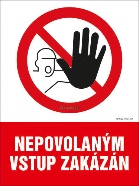 Nepovolaným vstup zakázánNa vstupu do čerpadlovnyNa vstupu do prostoru skladovací nádrže PHMNa výdejním stojanu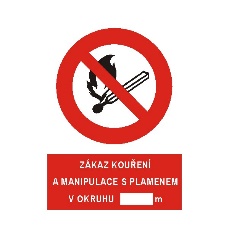 Zákaz kouření a manipulace v okruhu 10 mNa výdejním stojanu.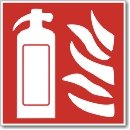 Přenosný hasící přístrojOznačuje místo umístění přenosného hasícího přístroje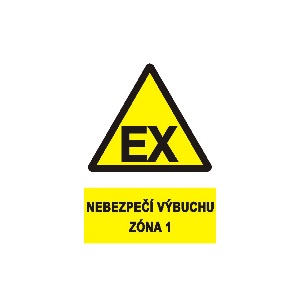 Nebezpečí výbuchu zóna 1Na výdejním stojanuNa vstupu do čerpadlovny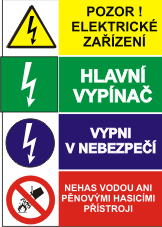 - Pozor elektrické zařízení!- Hlavní vypínač.- Vypni v nebezpečí.- Nehas vodou ani pěnovými hasícími přístrojiNa všech elektrických rozvodných zařízeníchNa všech hlavních vypínačích el. prouduNa všech el. zařízeních, která je nutné při požáru vypnoutNa místech, kde je nutno zvláštní upozornění na zákaz hašení vodou a pěnovými přístroji (např. serverovna)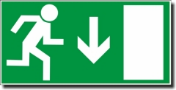 Únikový východ / úniková cesta vlevo, vpravo, nahoru, dolůNa únikových východech a únikových cestách(ve fotoluminiscenčním provedení se tabulky umísťují na podlaze nebo co neblíže povrchu podlahy)Druh prostředkuTyp prostředkuUmístění prostředkuPřenosný hasící přístrojPráškový, 6 kgKanceláře 6xPřenosný hasící přístrojSněhový, 5 kgKuchyňka 1x